Hästens humörVilket humör tror du hästen på bilderna är på?Skriv vid varje bild!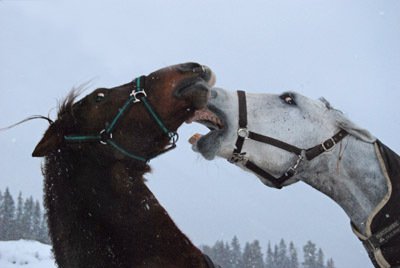 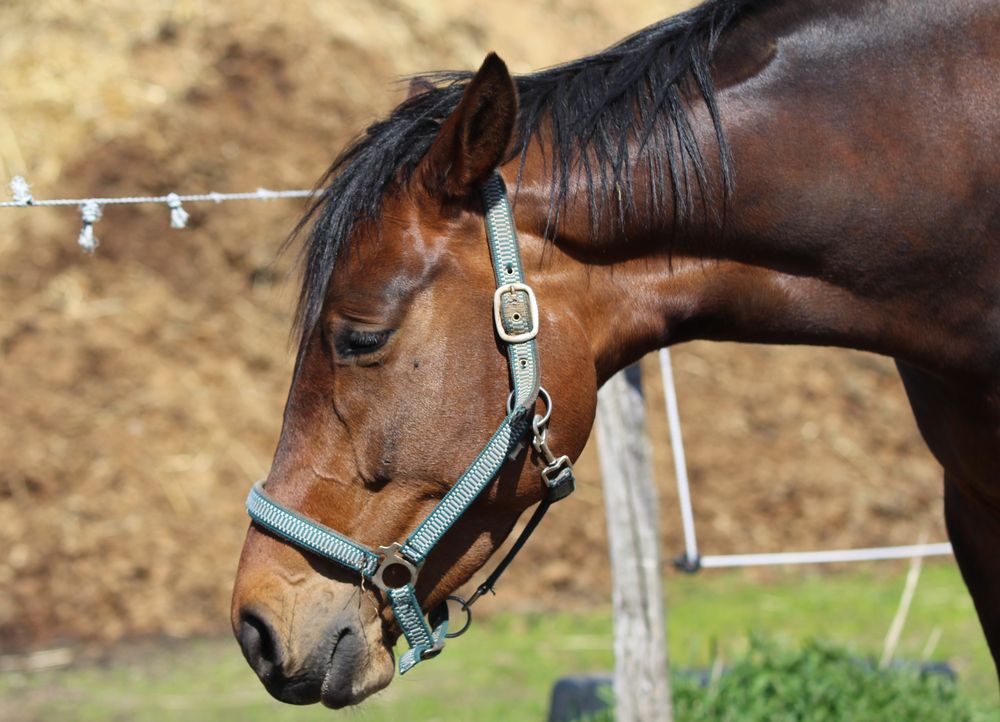 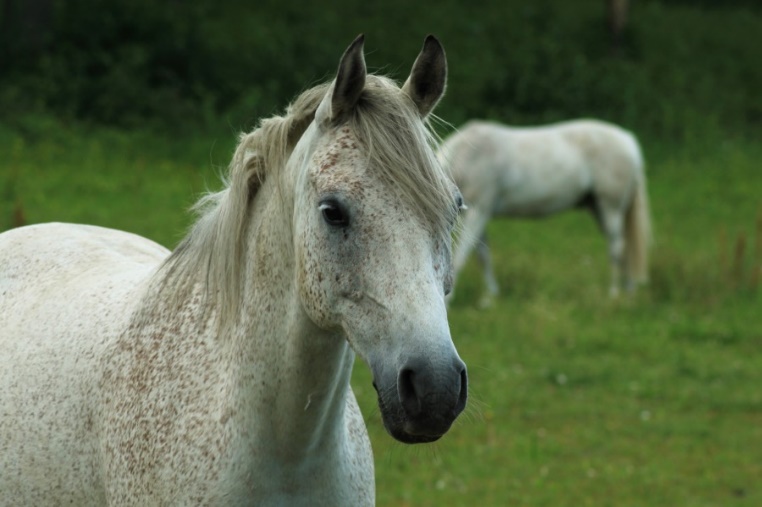 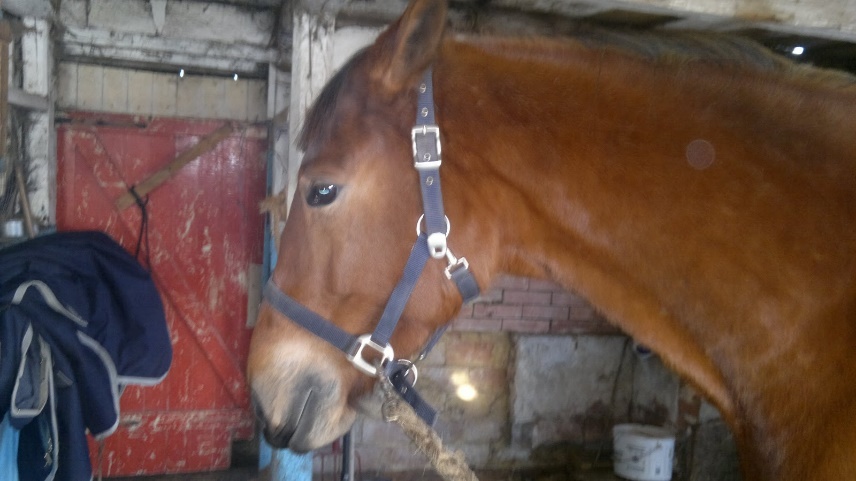 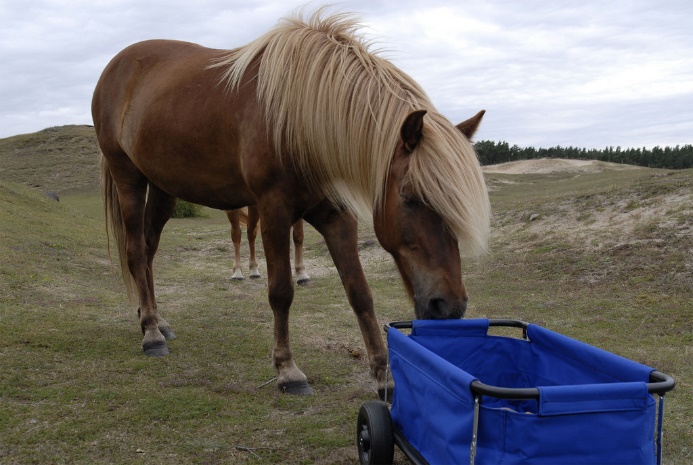 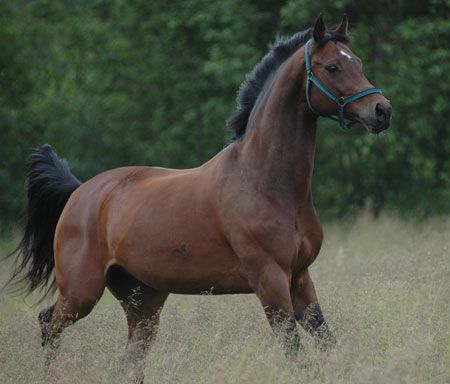 